省卫计委定点印刷服务类采购项目招标公告项目编号：[3500]FJXW[GK]2018013作者：福建省卫生和计划生育委员会发布时间：2018-07-26 16:50受福建省卫生和计划生育委员会委托，福建省新卫招标代理有限公司对[3500]FJXW[GK]2018013、省卫计委定点印刷服务类采购项目组织进行公开招标，现欢迎国内合格的投标人前来投标。1、招标编号：[3500]FJXW[GK]20180132、项目名称：省卫计委定点印刷服务类采购项目3、招标内容及要求：金额单位：人民币元4、采购项目需要落实的政府采购政策：小型、微型企业，适用于（合同包1）。监狱企业，适用于（合同包1）。促进残疾人就业 ，适用于（合同包1）。信用记录，适用于（合同包1），按照下列规定执行：（1）投标人应在（填写招标文件要求的截止时点）前分别通过“信用中国”网站（www.creditchina.gov.cn）、中国政府采购网（www.ccgp.gov.cn）查询并打印相应的信用记录（以下简称：“投标人提供的查询结果”），投标人提供的查询结果应为其通过上述网站获取的信用信息查询结果原始页面的打印件（或截图）。（2）查询结果的审查：①由资格审查小组通过上述网站查询并打印投标人信用记录（以下简称：“资格审查小组的查询结果”）。②投标人提供的查询结果与资格审查小组的查询结果不一致的，以资格审查小组的查询结果为准。③因上述网站原因导致资格审查小组无法查询投标人信用记录的（资格审查小组应将通过上述网站查询投标人信用记录时的原始页面打印后随采购文件一并存档），以投标人提供的查询结果为准。④查询结果存在投标人应被拒绝参与政府采购活动相关信息的，其资格审查不合格。5、供应商的资格要求：  （1）符合《中华人民共和国政府采购法》第二十二条规定条件。包：16、购买招标文件时间、地点、方式或事项： 招标文件随同本项目招标公告一并发布；投标人应先在福建省政府采购网(http://cz.fjzfcg.gov.cn)注册会员，再通过会员账号在福建省政府采购网上公开信息系统按项目进行报名及下载招标文件(请根据项目所在地，登录对应的（省本级/市级/区县)）福建省政府采购网上公开信息系统报名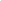 )，否则投标将被拒绝。7、招标文件售价：0元8、供应商报名开始时间：2018-07-26 16:50 报名截止时间:2018-08-10 17:309、投标截止时间：2018-08-15 14:30(北京时间)，供应商应在此之前将密封的投标文件送达（开标地点），逾期送达的或不符合规定的投标文件将被拒绝接收。
10、开标时间及地点：2018-08-15 14:30，福州市鼓楼区西二环中路301号东南医药大楼6层开标厅11、公告期限：5个工作日。12、本项目采购人：福建省卫生和计划生育委员会   地址：福州市鼓屏路61号   联系人姓名：吴女士   联系电话：0591-87824321   采购代理机构：福建省新卫招标代理有限公司   地址：福州市鼓楼区西二环中路301号东南医药大楼6层 项目联系人：郑道林 联系电话：0591-87807383 网址：cz.fjzfcg.gov.cn 开户名：福建省新卫招标代理有限公司省卫计委定点印刷服务类采购项目结果公告项目编号：[3500]FJXW[GK]2018013作者：福建省卫生和计划生育委员会发布时间：2018-08-22 17:35福建省新卫招标代理有限公司2018年08月22日合同包品目号采购标的允许进口数量品目号预算合同包预算投标保证金13000006000明细描述其他资格证明材料投标人具有印刷经营许可证复印件。1、项目名称：省卫计委定点印刷服务类采购项目2、项目编号：[3500]FJXW[GK]20180133、采购人名称：福建省卫生和计划生育委员会   地址：福州市鼓屏路61号   项目负责人：吴女士   联系电话：0591-878243214、代理机构名称：福建省新卫招标代理有限公司   地址：福州市鼓楼区西二环中路301号东南医药大楼6层    评审部经办人：郑道林   联系电话：0591-878073835、招标公告日期：2018-07-266、招标结果确定日期：2018-08-227、资格性及符合性审查情况：福州华厦彩印有限公司现场递交投标文件的投标代表未经有效授权，按无效投标处理。其他均合格。8、中标情况：8、中标情况：包1包1包1包19、收费金额：0.726万元  收费标准：中标金额在100万以下的，按中标金额的1.5%收取；中标金额在100万-500万之间的，其中100万按中标金额的1.5%收取，差额部分按中标金额的0.8%收取；中标人在领取中标通知书前，以转账或汇款方式提交，请投标人报价时予以充分考虑。②代理服务费缴交帐户信息：账户名：福建省新卫招标代理有限公司；账号：7736-01-88-0000288-73；开户行：中国光大银行福州南门支行。9、收费金额：0.726万元  收费标准：中标金额在100万以下的，按中标金额的1.5%收取；中标金额在100万-500万之间的，其中100万按中标金额的1.5%收取，差额部分按中标金额的0.8%收取；中标人在领取中标通知书前，以转账或汇款方式提交，请投标人报价时予以充分考虑。②代理服务费缴交帐户信息：账户名：福建省新卫招标代理有限公司；账号：7736-01-88-0000288-73；开户行：中国光大银行福州南门支行。10、其他（协议供货、定点采购项目信息）：无。10、其他（协议供货、定点采购项目信息）：无。11、评标委员会成员名单11、评标委员会成员名单    采购人代表：吴明华 (包1)    评审专家：陈琳,陈擒虎,刘月蓉,林秀英12、公告期限为本公告之日起1个工作日。12、公告期限为本公告之日起1个工作日。